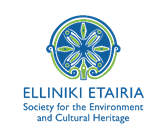 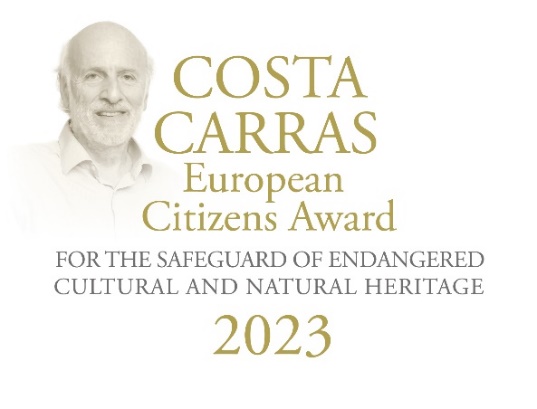 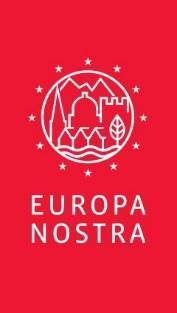 COMMUNIQUÉ DE PRESSEAnnonce des lauréats 2024 des Prix Costa Carras pour les citoyens européens engagés pour la sauvegarde du patrimoine culturel et naturel menacé :  Stéphane Bern, journaliste de renom et défenseur inlassable du patrimoine culturel, remporte la Médaille d’Or  Deux ONGs se partagent la Médaille d’Argent :  Archilochos - Association Culturelle de Paros (Grèce)et Haydarpaşa Solidarité pour la Société, la Ville et l'Environnement (Turquie)Bruxelles / La Haye / Athènes, 21 mars 2024Les lauréats 2024 des Prix Costa Carras pour les citoyens européens engagés pour la sauvegarde du patrimoine culturel et naturel menacé ont été annoncés aujourd’hui. Stéphane Bern, journaliste, animateur de radio et présentateur de télévision franco-luxembourgeois renommé, et fervent défenseur du patrimoine, remporte la Médaille d'Or pour son travail exemplaire de sensibilisation à la nécessité de préserver le patrimoine en danger en France et dans toute l’Europe. Le jury a attribué la Médaille d'Argent, nouvellement créée, conjointement à deux ONG : Archilochos - Association Culturelle de Paros (Grèce), et Haydarpaşa Solidarité pour la Société, la Ville et l'Environnement (Turquie), pour l’organisation réussie de mouvements citoyens locaux pour la promotion et la préservation de leur patrimoine culturel et naturel.La cérémonie de remise de prix aura lieu le 10 avril, dans le cadre du Forum économique de Delphes. La cérémonie se déroulera en présence de S.E. la Présidente de la République hellénique, Katerina Sakellaropoulou, et de S.E. la Présidente de la République de Slovénie, Nataša Pirc Musar. Les Prix Costa Carras pour les citoyens européens engagés pour la sauvegarde du patrimoine culturel et naturel menacé ont été instaurés en 2023 par Europa Nostra et ELLINIKI ETAIRIA - Société pour l'environnement et le patrimoine culturel, en mémoire de Costa Carras, défenseur emblématique de la protection de l'environnement et du patrimoine culturel en Grèce et en Europe. Les partenaires fondateurs des Prix sont la Fondation A.G. Leventis, le Forum économique de Delphes et l’Institut de la Banque européenne d’investissement. Les Médailles d’Or et d’Argent sont généreusement financées par la Fondation A.G. Leventis.Le nombre de réponses à l’appel à candidatures 2024 est remarquable : 22 candidatures ont été reçues de Belgique, Chypre, Espagne, France, Géorgie, Grèce, Italie, Norvège, Serbie, Turquie et Ukraine. La Médaille d’Argent a été créée suite à ce nombre élevé de candidatures. La Médaille d’Or décernée à Stéphane Bern (France/Luxembourg)Réagissant à cette annonce, Stéphane Bern a déclaré : “Pour tous les défenseurs du patrimoine, le nom de Costa Carras évoque cinquante ans de lutte inlassable en faveur du patrimoine historique et de son environnement en Europe. Vice-président d'Europa Nostra et fondateur de ELLINIKI ETAIRIA, Costa Carras nous a montré comment protéger et sauvegarder un patrimoine qui ne peut continuer à exister sans le soutien des citoyens. En tant qu’amoureux de la Grèce, où je séjourne régulièrement depuis vingt-quatre ans, en tant qu’ardent défenseur du patrimoine français et en tant qu’Européen, je suis très honoré de recevoir le Prix Costa Carras pour les citoyens européens. C’est un véritable encouragement à poursuivre l’action que je mène depuis sept ans, à la demande du Président de la République française et avec l’aide de la Fondation du patrimoine, pour sauvegarder chaque année près de 120 monuments en danger signalés par le public, qui participe ensuite à leur restauration grâce au Loto du patrimoine que j’ai pu créer avec la Française des jeux. A ce jour, nous avons pu sélectionner 875 monuments qui sont sauvés ou en voie de l’être. Je dédie donc ce Prix Costa Carras à tous mes compatriotes qui ont compris que nous sommes tous collectivement et individuellement les gardiens du patrimoine historique.”Le jury du Prix a indiqué : “Stéphane Bern est un lauréat des Prix européens Costa Carras hautement méritant de par son dévouement sans faille pour la conservation et la défense du patrimoine culturel de l’Europe. Connu en France sous le nom de “Monsieur Patrimoine”, Stéphane Bern a suscité, par ses émissions de télévision influentes, des actions importantes en faveur de la protection du patrimoine de son pays.  La "Mission Bern", une mission spéciale confiée à Stéphane Bern (agissant à titre purement bénévole), initiée par la Fondation du patrimoine et soutenue par le ministère de la culture, a également permis la création du Loto du patrimoine, avec la Française des jeux, qui a permis de financer des centaines de sites patrimoniaux en France et de faire prendre conscience de leur importance. Cependant, ses efforts s’étendent au-delà de la France, puisqu’il est parvenu à sensibiliser le public à l’échelle européenne et mondiale grâce à ses nombreux programmes télévisés consacrés au patrimoine européen. Ses efforts inlassables, qui ont abouti à la restauration réussie de l’ancien Collège Royal et Militaire de Thiron-Gardais, illustrent parfaitement son impact profond sur la sauvegarde du patrimoine en péril.”La mission de Stéphane Bern est caractérisée par ses efforts pluridisciplinaires visant à sensibiliser le public au patrimoine menacé à travers l’Europe. Ayant commencé sa carrière par des émissions de télévision consacrées au patrimoine français, il a depuis élargi sa vision à la préservation du patrimoine européen à travers des livres et des podcasts radiophoniques. Son engagement inébranlable a conduit à la création de la Fondation Stéphane Bern pour l'Histoire et le Patrimoine, rattachée à l'Institut de France. De plus, en 2022, Stéphane Bern a créé l’Association des Ecoles royales militaires pour faciliter les échanges académiques entre les différents campus, rajeunir leur patrimoine et promouvoir leur histoire.Le Loto du patrimoine a été lancé en 2017, après que le Président de la République française Emmanuel Macron a confié à Stéphane Bern une mission - effectuée de façon entièrement bénévole - visant à identifier le patrimoine menacé et à rechercher de nouvelles sources de financement pour le restaurer. Grâce notamment à l’attachement des Français à leur patrimoine, près de 230 millions d'euros ont été alloués au soutien des travaux de restauration de l'ensemble des sites sélectionnés depuis le début. Plus de 850 sites ont ainsi été aidés dans leurs travaux de restauration. Aujourd’hui, plus de 500 sites ont déjà été sauvés ou sont sur le point de l’être.La mission de Stéphane Bern dépasse les frontières, comme le prouve son dévouement à la promotion du patrimoine européen à travers des programmes de télévision comme “Bons baisers d’Europe” et “Escapade viennoise”. Son action a attiré l’attention de la communauté internationale, incitant d’autres pays européens à adopter des stratégies similaires pour la sauvegarde du patrimoine en péril. Les efforts de Stéphane Bern ont été reconnus tant au niveau national qu'européen. Il a été récompensé par de nombreux prix, dont le Prix européen du patrimoine / Prix Europa Nostra en 2018, en reconnaissance de ses efforts pour sauvegarder le patrimoine français et sauver ses monuments et sites historiques en péril.La Médaille d’Argent décernée conjointement à deux ONGs remarquables de Grèce et de TurquieArchilochos - Association Culturelle de Paros (Grèce)Fondée en 1976, Archilochos - Association Culturelle de Paros, a joué un rôle central dans la promotion de la culture locale et dans la préservation de l'environnement unique de l’île. Grâce à des initiatives telles que le “Mouvement des Citoyens”, l’association a activement impliqué la population pour faire face à des problèmes urgents, allant de l’amélioration des soins de santé à la préservation de l'environnement. Malgré des transformations au fil du temps, Archilochos reste une force significative dans le façonnement du paysage culturel et environnemental de Paros et des Cyclades.Archilochos a fait son apparition sur la scène européenne à la suite de l'été 2023, lorsque les citoyens de Paros ont obtenu le soutien de diverses organisations, et ont établi le “Mouvement des Citoyens” pour préserver le patrimoine environnemental du littoral des Cyclades et demander le retour aux plages gratuites pour les habitants (également appelé par les médias “Mouvement des serviettes de plage”). Le mouvement a pris de l’ampleur, tant au niveau national qu'international, inspirant des initiatives similaires dans d'autres régions. Archilochos a défendu de manière proactive la préservation des paysages naturels et culturels par le biais de pétitions, manifestations et campagnes de communication. Cet activisme a conduit à la reconnaissance publique du problème par le ministre de l'environnement et la Cour suprême (Areios Pagos) en Grèce, ainsi qu’à la mobilisation des autorités concernées, notamment le procureur de la Cour d’appel de Syros. Faisant preuve d’adaptabilité et de dévouement pour préserver le caractère Cycladique de l’île de Paros, Archilochos continue d'encourager la prise de décision démocratique et la participation de la communauté.Le jury du Prix a indiqué : “Archilochos est un mouvement citoyen remarquable dont les activités ont démontré de façon impressionnante, sur l'île de Paros et plus largement à une échelle nationale, comment les citoyens peuvent se mobiliser pour la sauvegarde du patrimoine environnemental du littoral des Cyclades.”Archilochos - Association Culturelle de Paros a commenté : “C'est un grand honneur de recevoir la Médaille d’Argent des Prix Costa Carras. Cet acte valide les efforts de tous les citoyens qui se sont battus l'été dernier pour créer un mouvement paneuropéen pour la protection de nos côtes, de l'espace public et de l'environnement. Ce prix nous donne la force et le courage de poursuivre nos efforts pour protéger le patrimoine naturel et culturel menacé de notre territoire.”Haydarpaşa Solidarité pour la Société, la Ville et l'Environnement (Turquie)Fondée en 2005, Haydarpaşa Solidarité pour la Société, la Ville et l'Environnement, est un défenseur engagé de la préservation et de l’utilisation de la gare ferroviaire historique de Haydarpaşa à Istanbul. Au fil des années, l’organisation a mené une campagne aux multiples facettes, impliquant des contestations judiciaires et du militantisme populaire, aux côtés de partenaires tels que le Syndicat uni des employés de transports et la Chambre des architectes du TMMOB. La mission de l’organisation s’étend au-delà de la Turquie et constitue un exemple unique de mouvements sociaux urbains à l’échelle mondiale. En organisant des mouvements à la fois urbains et syndicaux, Haydarpaşa a établi une approche novatrice pour répondre aux enjeux urbains contemporains et préserver le patrimoine culturel.Située à Kadıköy, sur la rive anatolienne d'Istanbul, la gare Haydarpaşa n’est pas uniquement une plaque tournante du transport, mais également une partie intégrante du tissu culturel et social de la ville. Construite en 1908 par les architectes allemands Otto Ritter et Helmut Cuno, sa façade de style néo-renaissance et ses éléments intérieurs de style baroque et gothique reflètent son riche patrimoine architectural. Malgré les menaces de projets de transformation urbaine, comme des propositions de conversion de la gare en hôtel ou en musée, les efforts inlassables de l’organisation ont permis de défendre avec succès le rôle de la gare en tant qu’espace public et centre de transport. Grâce à une lutte de 19 ans marquée par des manifestations, occupations, et événements culturels, Haydarpaşa a non seulement réussi à préserver la gare, mais a aussi favorisé le dialogue et la cohésion communautaire, donnant ainsi un exemple puissant de l’activisme populaire et du mouvement “droit à la ville” sur la scène mondiale. Le jury du Prix a indiqué : “Haydarpaşa Solidarité pour la Société, la Ville et l'Environnement est engagée depuis près de 20 ans dans la défense du riche patrimoine architectural de cette gare. Une activité riche et variée, impliquant des partenaires importants, a été et reste exemplaire pour un mouvement social urbain proactif, en Turquie et au-delà. ”Haydarpaşa Solidarité pour la Société, la Ville et l'Environnement a commenté : “Depuis 2005, la gare de Haydarpaşa est menacée de perdre sa fonction historique et industrielle au nom de la transformation urbaine. En réponse, Haydarpaşa Solidarity mène un combat juridique et de rue pour s'assurer que sa structure architecturale originale et son lien avec les trains soient préservés pour les générations futures.  Recevoir la Médaille d’Argent des Prix Costa Carras est un honneur qui renforcera notre lutte en cours. ”Le jury européenLe jury du Prix, présidé par Guy Clausse, Vice-président exécutif d’Europa Nostra (Luxembourg), est composé d'experts indépendants dans les domaines de la culture, du patrimoine et de la communication provenant de divers pays européens. Les membres du jury sont : Ştefan Bâlici, Directeur général de l’Institut national du patrimoine (Roumanie) ;  Lydia Carras, Fondatrice et Vice-présidente d’Elliniki Etairia (Grèce) ; Fani Mallouchou-Tufano, Professeur de conservation, de restauration et de gestion de monuments et sites architecturaux à l’Université technique de Crète, et Présidente adjointe du Comité pour la conservation des monuments de l'Acropole (ESMA) (Grèce) ; Sneška Quaedvlieg-Mihailović, Secrétaire générale d’Europa Nostra (Pays-Bas/Serbie) ; Bruno Rossignol, Responsable du programme Climat et patrimoine de l’Institut de la Banque européenne d’investissement (France) ; et Paolo Vitti, Professeur associé à l’école d’architecture de l’Université de Notre Dame (Italie). 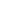 PARTENAIRES FONDATEURS DES PRIX COSTA CARRAS POUR LES CITOYENS EUROPÉENS 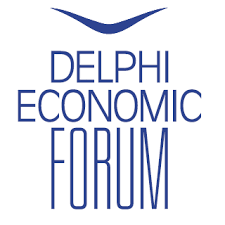 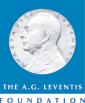 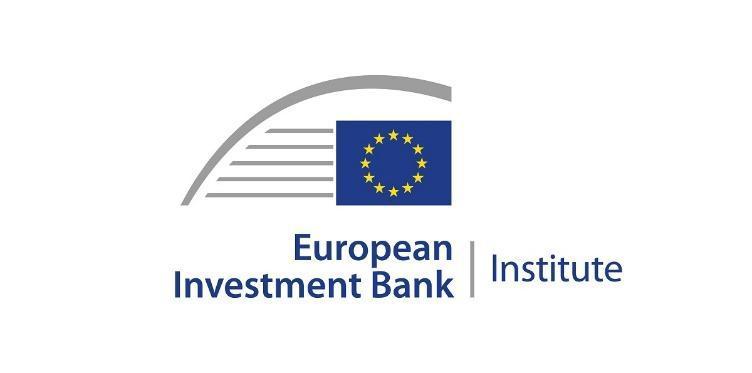 Plus d’informationsPrix Costa Carras pour les citoyens européens engagés pour la sauvegarde du patrimoine culturel et naturel menacéEUROPA NOSTRA et ELLINIKI ETAIRIA - Société pour l'environnement et le patrimoine culturel, ont créé les Prix Costa Carras pour les citoyens européens engagés pour la sauvegarde du patrimoine culturel et naturel menacé en 2023.Pendant plus de 50 ans, Costa Carras a travaillé inlassablement en faveur du patrimoine grec et européen afin de créer un monde plus durable, plus inclusif et plus beau pour les générations futures. Les Prix Costa Carras célèbrent l’héritage de ce défenseur emblématique du patrimoine et des valeurs communes de l’Europe. Ces Prix encouragent et inspirent les citoyens à s’engager dans la défense des valeurs qu’il incarnait.Les Prix Costa Carras récompensent chaque année un citoyen européen, un groupe de personnes, ou une organisation de la société civile basée en Europe, pour une campagne réussie et exemplaire de mobilisation du public en faveur de la sauvegarde du patrimoine menacé dans leur pays ou ailleurs en Europe. Le gagnant de la Médaille d’Or reçoit la somme de 10 000 € et un certificat.  Le gagnant de la Médaille d’Argent reçoit la somme de 5 000 € et un certificat. Les partenaires fondateurs du Prix sont la Fondation A.G. Leventis, le Forum économique de Delphes et l’Institut de la Banque européenne d’investissement.EUROPA NOSTRAEuropa Nostra est la voix européenne de la société civile engagée pour la sauvegarde et la promotion du patrimoine culturel et naturel. Fédération paneuropéenne d’ONG actives dans le domaine du patrimoine, soutenue par un vaste réseau d’organismes publics, d’entreprises privées et de particuliers, Europa Nostra couvre plus de  40 pays. Réseau du patrimoine le plus grand et le plus représentatif d’Europe, elle entretient des relations étroites avec l’Union européenne, le Conseil de l’Europe, l’UNESCO et d’autres organismes internationaux. Fondée en 1963, Europa Nostra a célébré son 60ème anniversaire l’année dernière.Europa Nostra fait campagne pour sauver les monuments, sites et paysages menacés d’Europe, notamment par le biais du Programme des 7 sites les plus menacés. Elle célèbre et dissémine l’excellence à travers les Prix européens du patrimoine / Prix Europa Nostra. Europa Nostra contribue activement à la définition et à la mise en œuvre des stratégies et politiques européennes liées au patrimoine, à travers un dialogue participatif avec les institutions européennes et la coordination de l’Alliance européenne du patrimoine.Europa Nostra dirige le consortium européen sélectionné par la Commission européenne pour mettre en œuvre le projet pilote du Hub européen du patrimoine (2023-2025). Elle est aussi un partenaire officiel du nouveau Bauhaus européen, une initiative développée par la Commission européenne, et un membre et défenseur européen majeur du Climate Heritage Network (Réseau Patrimoine Climatique).ELLINIKI ETAIRIA - Société pour l'environnement et le patrimoine culturelELLINIKI ETAIRIA - Société pour l'environnement et le patrimoine culturel - association non gouvernementale à but non lucratif - se bat depuis 1972 pour la protection de l’environnement et de notre patrimoine culturel. Les actions d’ELLET s’articulent autour de 3 axes principaux : a) les projets de conservation/restauration du patrimoine culturel et de l'environnement naturel ; b) les interventions institutionnelles pour la protection de notre patrimoine commun (études  documentées et propositions aux décideurs politiques : pour la protection des littoraux et des forêts, la planification du tourisme, la capacité de charge, la réforme de la fiscalité environnementale et l’adaptation au changement climatique. Appels et interventions auprès de l’administration publique et d’autres organismes sur des enjeux actuels relatifs à la protection de l’environnement naturel et bâti) ; c) la sensibilisation et l’éducation aux questions sur l’environnement naturel ou d’origine humaine. Éducation environnementale avec des programmes pour tous les niveaux.ELLET est la représentation officielle d’Europa Nostra en Grèce et coopère avec le Conseil de l’Europe, l’Union européenne, l’UNESCO, le Bureau européen de l'environnement et d’autres organisations.ELLET a reçu le Prix du Citoyen européen 2012 (Parlement européen), et le Prix de l'Académie d'Athènes en 2002 “pour 50 ans d’actions continues et fructueuses pour la protection de notre patrimoine culturel et l’environnement de la Grèce”.CONTACTS PRESSEEUROPA NOSTRAJoana PinheiroCoordinatrice des communicationsjp@europanostra.org, +31 6 34 36 59 85ELLINIKI ETAIRIA - Société pour l'environnement et le patrimoine culturel Katerina Stebili sepi@ellinikietairia.gr, +30 210 32 25 245POUR EN SAVOIR PLUS Photoswww.europanostra.orgwww.ellet.gr